    Lesson Title:  Culture and Food                              Name___________________________
     Explain -Discussion Checklist (Formative Assessment)(Students Think-Pair-Share what they have learned so far in the lesson.)  Student’s Name                     Student’s Response to what they have learned: Vocabulary Words, Meanings, and Pictures from the book Fry Bread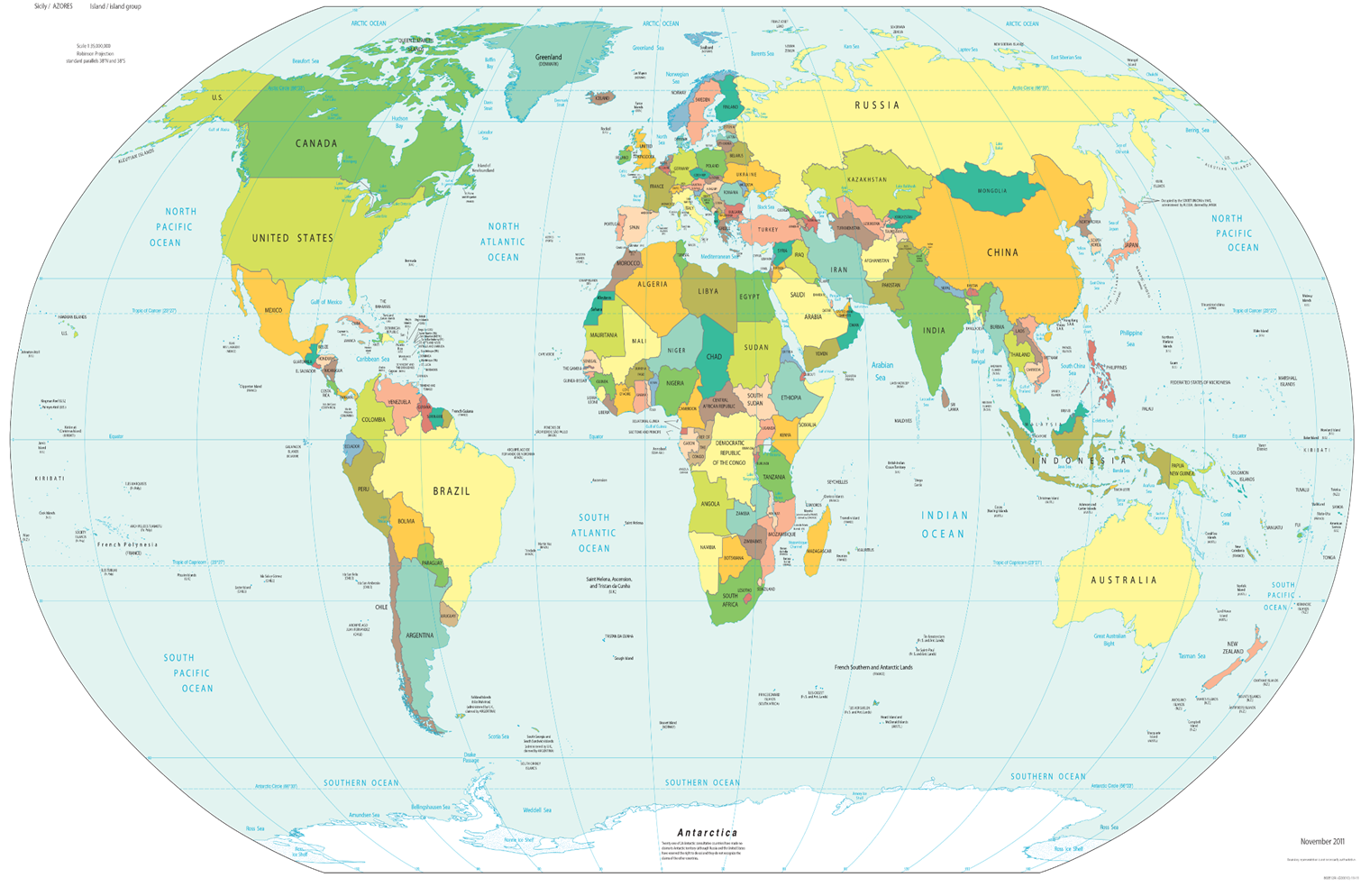 Inquiry Question: How do people, goods, and ideas move from place to place?       Name: ________________Student Research Notes:My Own Cultural Foods and Where They Originated From        My Cultural Foods                           Originated From:               How this Food Got to the United States: Research Site:    A Map Of Where Your Food Originated May Surprise You : The Salt : NPRSummative Assessment       Rubric for Creating a Big Book or PosterSummative Assessment: INSTRUCTIONS for CREATING A BIG BOOK or a POSTER to Show and Describe Your Family’s Food History: OPTIONS: Create a Big Book or Create a PosterTo make a big book you will need one poster board.  Fold the poster board in half like a book and insert and staple or clip some paper Inside for the pages. Then add pictures and information from your research about your family’s cultural foods.Big Book Example: 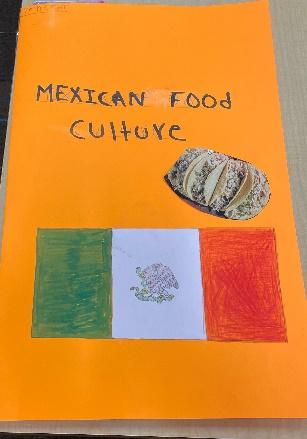 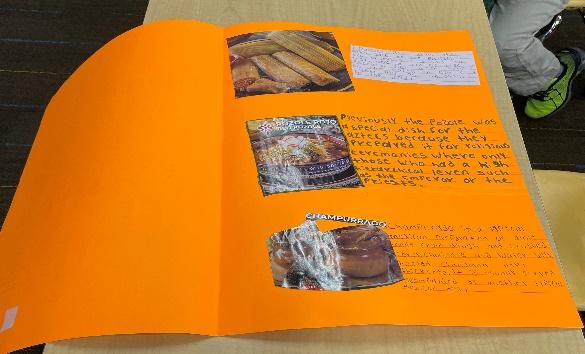 To make a poster, use a full poster board and include the following components:  Note:  You can even use two or three more poster boards if you want.  COMPONENTS to INCLUDE: On each page of your book or on your poster board/s add or draw pictures of your family’s cultural foods.  Include names of each item.  Then write down information about how this food is connected to your culture. This should explain how the food is considered a cultural food.   Describe where the cultural food came from and how it got to the United States.  You can put information on each page or each poster board that you found from your resource.  This should show and explain what you have learned about your cultural and cultural foods. An Example of a Cultural Food Plate: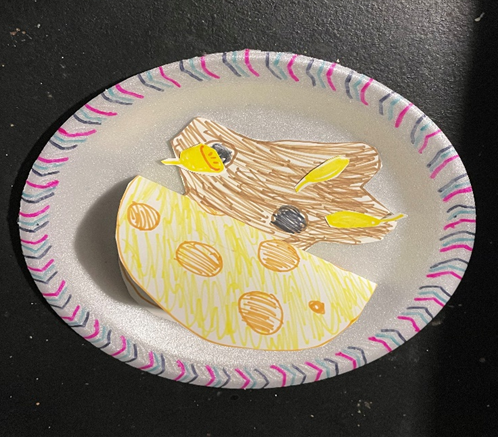 Student’s NameNative Americana member of any of the indigenous people of the United States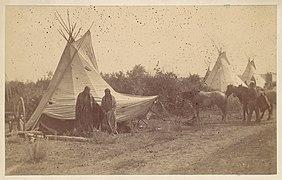 https://commons.wikimedia.org/wiki/File:-Native_American_Women_and_Horses_by_Teepee_in_Camp-_MET_DP115232.jpgheritagecultures, values, traditions passed down by previous family members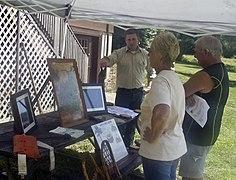 https://commons.wikimedia.org/wiki/File:Heritage_Day_at_Tionesta_(9685968865).jpgThe Long Walka time in 1864 when the Navajo people were forced to leave their homeland in Arizona and walk to eastern New Mexico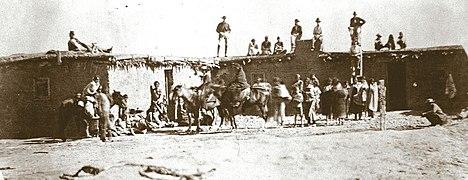 https://commons.wikimedia.org/wiki/File:Long_Walk_of_the_Navajos,_Navajo_captives_at_Fort_Sumner,_c._1860s,.jpg recipea set of instructions for making some kind of food dish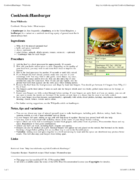 https://commons.wikimedia.org/wiki/File:Wikibooks_hamburger_recipe.pngdougha thick mixture of flour and liquid used for baking bread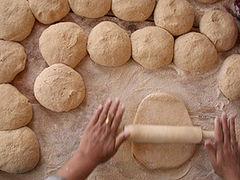 https://commons.wikimedia.org/wiki/File:Work_dough.jpgnationa large group of people living in a common place, having a common language and traditions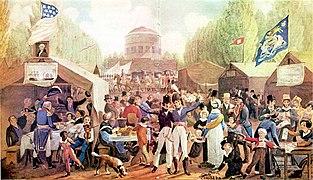 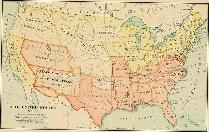 https://commons.wikimedia.org/w/index.php?search=american+nation&title=Special:MediaSearch&go=Go&type=imagehttps://commons.wikimedia.org/wiki/File:4th-of-July-1819-Philadelphia-John-Lewis-Krimmel.JPG _______________________               United States?                            If NO, from        YES:                 where?                   _______________                           If NO, from        YES:                 where?                   ______________                           If NO, from        YES:                 where?                   ______________                           If NO, from        YES:                 where?                   ______________                           If NO, from        YES:                 where?                   ______________If NO, how did this food get to the United States?____________________________Category4321CommentsBig Book or Poster completionBook fully completeBook mostly completeBook about one-half completeBook less than one-half completeCultural foods with names with picture of each food itemAll foods named with pictures.Most foods are named with most pictures.Some foods are  named with some pictures.Few foods are named; few or no picturesCultural connection to the food.  Description of  why the food is considered culturalComplete description of cultural connections to foodMostly complete description of cultural connections to foodSome description of cultural connections to foodLittle to no description of cultural connections to foodDescription of where cultural foods came from and how the foods got to the USComplete description of where food originally came from Mostly complete description of where food originally came from Some description of where food originally came from Little to no description of where food originally came from 